FW: Povtrzení objednávky OV 20200894Dobrý den,potvrzuji Vaši objednávku OV 20200894 objednaných cyklů na rok 2021. Přeji příjemný den.S pozdravemSEKK, spol. s r.o.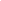 